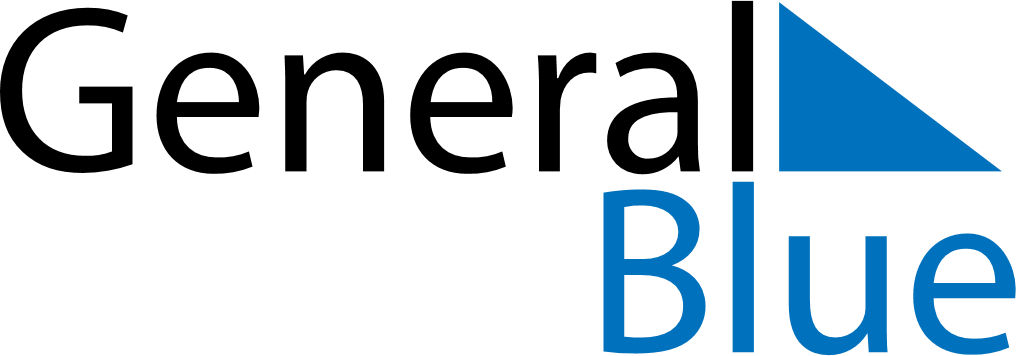 December 2024December 2024December 2024December 2024December 2024December 2024Savonranta, South Savo, FinlandSavonranta, South Savo, FinlandSavonranta, South Savo, FinlandSavonranta, South Savo, FinlandSavonranta, South Savo, FinlandSavonranta, South Savo, FinlandSunday Monday Tuesday Wednesday Thursday Friday Saturday 1 2 3 4 5 6 7 Sunrise: 8:58 AM Sunset: 2:45 PM Daylight: 5 hours and 47 minutes. Sunrise: 9:00 AM Sunset: 2:44 PM Daylight: 5 hours and 43 minutes. Sunrise: 9:03 AM Sunset: 2:42 PM Daylight: 5 hours and 39 minutes. Sunrise: 9:05 AM Sunset: 2:41 PM Daylight: 5 hours and 36 minutes. Sunrise: 9:07 AM Sunset: 2:40 PM Daylight: 5 hours and 33 minutes. Sunrise: 9:09 AM Sunset: 2:39 PM Daylight: 5 hours and 29 minutes. Sunrise: 9:11 AM Sunset: 2:38 PM Daylight: 5 hours and 26 minutes. 8 9 10 11 12 13 14 Sunrise: 9:13 AM Sunset: 2:36 PM Daylight: 5 hours and 23 minutes. Sunrise: 9:15 AM Sunset: 2:36 PM Daylight: 5 hours and 21 minutes. Sunrise: 9:16 AM Sunset: 2:35 PM Daylight: 5 hours and 18 minutes. Sunrise: 9:18 AM Sunset: 2:34 PM Daylight: 5 hours and 16 minutes. Sunrise: 9:19 AM Sunset: 2:33 PM Daylight: 5 hours and 14 minutes. Sunrise: 9:21 AM Sunset: 2:33 PM Daylight: 5 hours and 12 minutes. Sunrise: 9:22 AM Sunset: 2:33 PM Daylight: 5 hours and 10 minutes. 15 16 17 18 19 20 21 Sunrise: 9:23 AM Sunset: 2:32 PM Daylight: 5 hours and 8 minutes. Sunrise: 9:25 AM Sunset: 2:32 PM Daylight: 5 hours and 7 minutes. Sunrise: 9:26 AM Sunset: 2:32 PM Daylight: 5 hours and 6 minutes. Sunrise: 9:27 AM Sunset: 2:32 PM Daylight: 5 hours and 5 minutes. Sunrise: 9:27 AM Sunset: 2:32 PM Daylight: 5 hours and 4 minutes. Sunrise: 9:28 AM Sunset: 2:32 PM Daylight: 5 hours and 4 minutes. Sunrise: 9:29 AM Sunset: 2:33 PM Daylight: 5 hours and 4 minutes. 22 23 24 25 26 27 28 Sunrise: 9:29 AM Sunset: 2:33 PM Daylight: 5 hours and 4 minutes. Sunrise: 9:30 AM Sunset: 2:34 PM Daylight: 5 hours and 4 minutes. Sunrise: 9:30 AM Sunset: 2:35 PM Daylight: 5 hours and 4 minutes. Sunrise: 9:30 AM Sunset: 2:36 PM Daylight: 5 hours and 5 minutes. Sunrise: 9:30 AM Sunset: 2:37 PM Daylight: 5 hours and 6 minutes. Sunrise: 9:30 AM Sunset: 2:38 PM Daylight: 5 hours and 7 minutes. Sunrise: 9:30 AM Sunset: 2:39 PM Daylight: 5 hours and 9 minutes. 29 30 31 Sunrise: 9:29 AM Sunset: 2:40 PM Daylight: 5 hours and 10 minutes. Sunrise: 9:29 AM Sunset: 2:41 PM Daylight: 5 hours and 12 minutes. Sunrise: 9:28 AM Sunset: 2:43 PM Daylight: 5 hours and 14 minutes. 